10º EJERCICIO: Diseño de anuncio publicitario basado en la identidad visual de una películaAnálisis de la películaPelícula:___________________Alumnos:___________________________________	    ___________________________________ Identifica las 3 principales emociones o sentimientos que evoca la película.__________________________________________________________________________________________________________________Describe al menos 5 características del estilo visual. ____________________________________________________________________________________________________________________________________________________________________________________________________________________________________Analiza la paleta de color utilizada en el filme: captura una escena icónica para la obtención de la misma.Ejemplo: 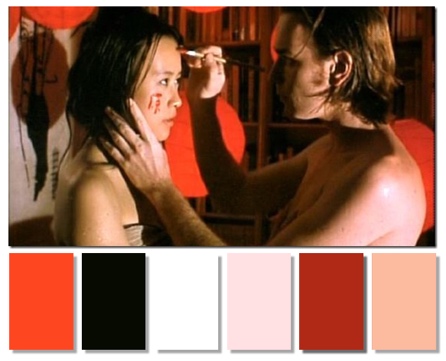 Define el tipo de encuadres o composiciones predominantes en la película y explica en qué forma estos encuadres ayudan a evocar las características descritas en los puntos 1 y 2_______________________________________________________________________________________________________________________________________________________________________________________________________________________________________________________________________________